STAROSTWO POWIATOWE W NOWEJ SOLISTAROSTWO POWIATOWE W NOWEJ SOLISTAROSTWO POWIATOWE W NOWEJ SOLISTAROSTWO POWIATOWE W NOWEJ SOLI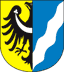 ul. Moniuszki 367 – 100 Nowa Sól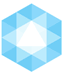 Telefon: 68 4586800Fax: 68 4586831http://www.powiat-nowosolski.pl http://bip.powiat-nowosolski.pl e-mail: poczta@powiat-nowosolski.plK A R T A   U S Ł U GK A R T A   U S Ł U GK A R T A   U S Ł U GK A R T A   U S Ł U GWPIS DO EWIDENCJI UCZNIOWSKICH KLUBÓW SPORTOWYCHWPIS DO EWIDENCJI UCZNIOWSKICH KLUBÓW SPORTOWYCHWPIS DO EWIDENCJI UCZNIOWSKICH KLUBÓW SPORTOWYCHWPIS DO EWIDENCJI UCZNIOWSKICH KLUBÓW SPORTOWYCHPODSTAWA PRAWNA:art. 4 ustawy z dnia 25 czerwca 2010 r. o sporcie (tekst jednolity Dz. U. z 2020 r., poz. 1133)PODSTAWA PRAWNA:art. 4 ustawy z dnia 25 czerwca 2010 r. o sporcie (tekst jednolity Dz. U. z 2020 r., poz. 1133)PODSTAWA PRAWNA:art. 4 ustawy z dnia 25 czerwca 2010 r. o sporcie (tekst jednolity Dz. U. z 2020 r., poz. 1133)PODSTAWA PRAWNA:art. 4 ustawy z dnia 25 czerwca 2010 r. o sporcie (tekst jednolity Dz. U. z 2020 r., poz. 1133)KOMÓRKA ODPOWIEDZIALNAKOMÓRKA ODPOWIEDZIALNAKOMÓRKA ODPOWIEDZIALNAKOMÓRKA ODPOWIEDZIALNAWydział OrganizacyjnyWydział OrganizacyjnyWydział OrganizacyjnyWydział OrganizacyjnyWYMAGANE DOKUMENTYWYMAGANE DOKUMENTYWYMAGANE DOKUMENTYWYMAGANE DOKUMENTY1. wniosek komitetu założycielskiego o wpis do ewidencji uczniowskich klubów sportowych, prowadzonej przez Starostę Nowosolskiego,2. protokół z Zebrania Założycielskiego wraz z listą obecności,3. lista założycieli, zawierająca dane: imię i nazwisko, data i miejsce urodzenia, miejsce zamieszkania  oraz  własnoręczny podpis,
4. uchwały podjęte na Zebraniu Założycielskim, w tym o Wyborze Komitetu Założycielskiego,
5. statut wraz z uchwałą o przyjęciu statutu,6. informacja o adresie siedziby klubu sportowego.1. wniosek komitetu założycielskiego o wpis do ewidencji uczniowskich klubów sportowych, prowadzonej przez Starostę Nowosolskiego,2. protokół z Zebrania Założycielskiego wraz z listą obecności,3. lista założycieli, zawierająca dane: imię i nazwisko, data i miejsce urodzenia, miejsce zamieszkania  oraz  własnoręczny podpis,
4. uchwały podjęte na Zebraniu Założycielskim, w tym o Wyborze Komitetu Założycielskiego,
5. statut wraz z uchwałą o przyjęciu statutu,6. informacja o adresie siedziby klubu sportowego.1. wniosek komitetu założycielskiego o wpis do ewidencji uczniowskich klubów sportowych, prowadzonej przez Starostę Nowosolskiego,2. protokół z Zebrania Założycielskiego wraz z listą obecności,3. lista założycieli, zawierająca dane: imię i nazwisko, data i miejsce urodzenia, miejsce zamieszkania  oraz  własnoręczny podpis,
4. uchwały podjęte na Zebraniu Założycielskim, w tym o Wyborze Komitetu Założycielskiego,
5. statut wraz z uchwałą o przyjęciu statutu,6. informacja o adresie siedziby klubu sportowego.1. wniosek komitetu założycielskiego o wpis do ewidencji uczniowskich klubów sportowych, prowadzonej przez Starostę Nowosolskiego,2. protokół z Zebrania Założycielskiego wraz z listą obecności,3. lista założycieli, zawierająca dane: imię i nazwisko, data i miejsce urodzenia, miejsce zamieszkania  oraz  własnoręczny podpis,
4. uchwały podjęte na Zebraniu Założycielskim, w tym o Wyborze Komitetu Założycielskiego,
5. statut wraz z uchwałą o przyjęciu statutu,6. informacja o adresie siedziby klubu sportowego.TRYB ZAŁATWIENIA SPRAWYTRYB ZAŁATWIENIA SPRAWYTRYB ZAŁATWIENIA SPRAWYTRYB ZAŁATWIENIA SPRAWYWpis lub odmowa wpisu do Ewidencji Uczniowskich Klubów Sportowych, prowadzonej przez Starostę  Nowosolskiego następuje 
w drodze decyzjiWpis lub odmowa wpisu do Ewidencji Uczniowskich Klubów Sportowych, prowadzonej przez Starostę  Nowosolskiego następuje 
w drodze decyzjiWpis lub odmowa wpisu do Ewidencji Uczniowskich Klubów Sportowych, prowadzonej przez Starostę  Nowosolskiego następuje 
w drodze decyzjiWpis lub odmowa wpisu do Ewidencji Uczniowskich Klubów Sportowych, prowadzonej przez Starostę  Nowosolskiego następuje 
w drodze decyzjiOPŁATYOPŁATYOPŁATYOPŁATYNie podlega opłacie skarbowejNie podlega opłacie skarbowejNie podlega opłacie skarbowejNie podlega opłacie skarbowejSPOSÓB DOSTARCZENIA DOKUMENTÓWSPOSÓB DOSTARCZENIA DOKUMENTÓWSPOSÓB DOSTARCZENIA DOKUMENTÓWSPOSÓB DOSTARCZENIA DOKUMENTÓWOsobiście do Biura Obsługi Interesantów Starostwa Powiatowego w Nowej Soli, ul. Moniuszki 3 lub pocztą na adres : Starostwo Powiatowe, ul. Moniuszki 3, 67-100 Nowa Sól.Osobiście do Biura Obsługi Interesantów Starostwa Powiatowego w Nowej Soli, ul. Moniuszki 3 lub pocztą na adres : Starostwo Powiatowe, ul. Moniuszki 3, 67-100 Nowa Sól.Osobiście do Biura Obsługi Interesantów Starostwa Powiatowego w Nowej Soli, ul. Moniuszki 3 lub pocztą na adres : Starostwo Powiatowe, ul. Moniuszki 3, 67-100 Nowa Sól.Osobiście do Biura Obsługi Interesantów Starostwa Powiatowego w Nowej Soli, ul. Moniuszki 3 lub pocztą na adres : Starostwo Powiatowe, ul. Moniuszki 3, 67-100 Nowa Sól.MIEJSCE ZŁOŻENIA DOKUMENTÓWMIEJSCE ZŁOŻENIA DOKUMENTÓWMIEJSCE ZŁOŻENIA DOKUMENTÓWMIEJSCE ZŁOŻENIA DOKUMENTÓWBiuro Obsługi Interesantów w Starostwie Powiatowym przy ul, Moniuszki 3 w Nowej Soli.Biuro Obsługi Interesantów w Starostwie Powiatowym przy ul, Moniuszki 3 w Nowej Soli.Biuro Obsługi Interesantów w Starostwie Powiatowym przy ul, Moniuszki 3 w Nowej Soli.Biuro Obsługi Interesantów w Starostwie Powiatowym przy ul, Moniuszki 3 w Nowej Soli.CZAS ZAŁATWIENIA SPRAWYCZAS ZAŁATWIENIA SPRAWYCZAS ZAŁATWIENIA SPRAWYCZAS ZAŁATWIENIA SPRAWYNiezwłocznie, nie później niż w ciągu  miesiąca od dnia złożenia wniosku.Niezwłocznie, nie później niż w ciągu  miesiąca od dnia złożenia wniosku.Niezwłocznie, nie później niż w ciągu  miesiąca od dnia złożenia wniosku.Niezwłocznie, nie później niż w ciągu  miesiąca od dnia złożenia wniosku.TRYB ODWOŁAWCZYTRYB ODWOŁAWCZYTRYB ODWOŁAWCZYTRYB ODWOŁAWCZYOd decyzji przysługuje odwołanie w ciągu 14 dni od daty doręczenia, do Samorządowego Kolegium Odwoławczego 
w Zielonej Górze, Al. Niepodległości 7, za pośrednictwem Starosty NowosolskiegoOd decyzji przysługuje odwołanie w ciągu 14 dni od daty doręczenia, do Samorządowego Kolegium Odwoławczego 
w Zielonej Górze, Al. Niepodległości 7, za pośrednictwem Starosty NowosolskiegoOd decyzji przysługuje odwołanie w ciągu 14 dni od daty doręczenia, do Samorządowego Kolegium Odwoławczego 
w Zielonej Górze, Al. Niepodległości 7, za pośrednictwem Starosty NowosolskiegoOd decyzji przysługuje odwołanie w ciągu 14 dni od daty doręczenia, do Samorządowego Kolegium Odwoławczego 
w Zielonej Górze, Al. Niepodległości 7, za pośrednictwem Starosty NowosolskiegoFORMULARZ DO POBRANIAFORMULARZ DO POBRANIAFORMULARZ DO POBRANIAFORMULARZ DO POBRANIAWniosek można pobrać w:- Biurze Obsługi Interesantów- w Wydziale Organizacyjnym- BIP na stronie: http://bip.powiat-nowosolski.pl , Wniosek można pobrać w:- Biurze Obsługi Interesantów- w Wydziale Organizacyjnym- BIP na stronie: http://bip.powiat-nowosolski.pl , Wniosek można pobrać w:- Biurze Obsługi Interesantów- w Wydziale Organizacyjnym- BIP na stronie: http://bip.powiat-nowosolski.pl , Wniosek można pobrać w:- Biurze Obsługi Interesantów- w Wydziale Organizacyjnym- BIP na stronie: http://bip.powiat-nowosolski.pl , 